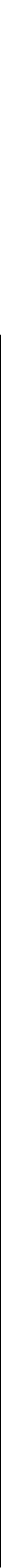 AGREEMENT BETWEENTHE BARRE CITY SCHOOL DISTRICTTHE SPAULDING HIGH SCHOOL UNION DISTRICT THE BARRE TOWN SCHOOL DISTRICTANDTHE AMERICAN FEDERATION OF STATE, COUNTY AND MUNICIPAL EMPLOYEES - AFL-CIOLOCAL 1369, COUNCIL 93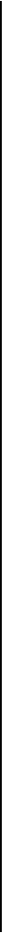 July 1, 2018- June 30, 2020NOTE: THIS WORD DOCUMENT HAS BEEN SAVED IN A FORMAT SUITBLE FOR VIEWING ON THE WEBSITE AND IS FOR INFORMATIONAL PURPOSES ONLY. THE ORIGINAL DOCUMENT IS AVAILABLE AT THE BARRE SUPERVISORY UNION.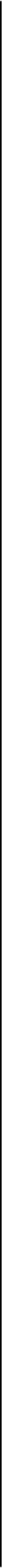 TABLE OF CONTENTS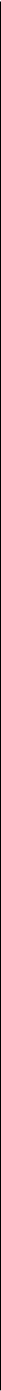 i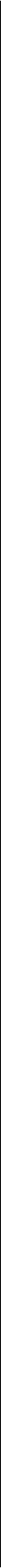 PURPOSE OF AGREEMENT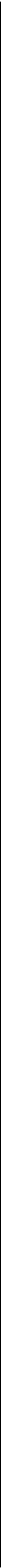 THIS AGREEMENT,  entered into by the  BARRE CITY  SCHOOL DISTRICT,  THE SPAULDING   HIGH  SCHOOL   UNION   DISTRICT,   and  the  BARRE   TOWN  SCHOOL DISTRICT  governmental  units  with  their  situs  in the  City  of Barre, and the Town  of  Barre County of Washington, and State of Vermont,  hereinafter  referred to as the EMPLOYER,  and SCHOOL CHAPTER  OF LOCAL 1369, COUNCIL  93, American  Federation of State, County and Municipal Employees, AFL-CIO, hereinafter referred to as the UNION.THE PURPOSE of this agreement is the promotion of harmonious relations between the EMPLOYER and the UNION, with the establishment of an equitable and peaceful procedure for resolving differences, and the establishment  of rates of pay, hours of work and other conditions of employment.THE EMPLOYEES of the EMPLOYER recognize that their employment with the EMPLOYER makes them public EMPLOYEES and as such they agree to maintain the greatest effort to assure the health and safety of the student  body and the teaching and administrative  personnel  within the  area  which  they  serve  that  is  reasonably   possible,  so  as  to  merit  the  respect  of  the EMPLOYER and general public.ARTICLE I:  DEFINITIONS I RECOGNITION1. 	EMPLOYER  may include the School Board of Directors,  or Superintendent  of Schools or Building Principal as agents of the Board, unless otherwise specifically stated.2. 		EMPLOYEE  shall mean  members  of the  Bargaining  Unit  working  in one of  the  job classifications  described  in  Appendix  A.   EMPLOYEES  working  less than  the  basic week as defined under ARTICLE VIII shall receive all terms, conditions and benefits of this contract on a pro-rata basis determined by establishing the ratio between total weekly assigned hours of work and the basic work week of forty (40) hours.3. 	There  is  excluded  from  the  term  EMPLOYEE   those  persons  performing  work  as "Facilities  Director  of  the  Barre  Supervisory  Union"  "Temporary  Replacement Employee"  hired  to  fill  vacancies  caused  by  prolonged  absences  of  regular EMPLOYEES,  seasonal,  EMPLOYEES.  Special  Services/Business  Administration Assistant and Administrative Assistants to the Principals are excluded as confidential employees for the Town Employer.4. 	A Temporary  Replacement  EMPLOYEE  as described  in this  Article    filling  in for a bargaining  unit member who goes out on an extended  medical  leave without pay shall receive bargaining unit wages and benefits until such time as the bargaining unit member returns to his position.  The Temporary Replacement  EMPLOYEE, however, shall not be eligible for recall or have seniority rights, unless such Temporary EMPLOYEE is hired to a  full  time  position  immediately   following  the  replacement  position.  In  such  case, seniority shall be credited  for the period immediately  preceding  becoming a permanent EMPLOYEE.1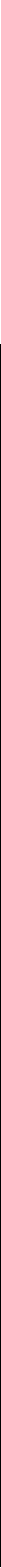 5. 	The EMPLOYER recognizes the UNION as the sole and exclusive bargaining agent for the purpose of establishing salaries, wages, hours and other conditions of employment for the EMPLOYEES.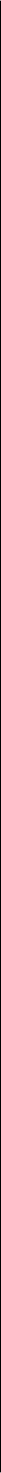 6. 	The EMPLOYER will not aid, promote or finance any labor group or organizations which purport to engage in collective  bargaining  or make any agreement  with any such group for the purpose of undermining the UNION or changing any condition contained in this agreement.ARTICLE II:  DISCRIMINATION AND COERCIONThere  shall  be  no  discrimination   by  the  EMPLOYER,  or agents  of  the  EMPLOYER, against  any  EMPLOYEE  because  of  their  membership  or lack  of  membership  in  the UNION.  The EMPLOYER further agrees that there will be no discrimination against any member of their adherence to any provision of this agreement.The  UNION   agrees  that   it  will   not  discriminate   against   any  EMPLOYEE   of  the EMPLOYER because of their failure or unwillingness to join the UNION or coerce any EMPLOYEE to join against their will.The parties  to this agreement  agree  that  they shall  not discriminate  against  any  person because of race, creed, color, age, handicap, sex, sexual preference or religion and that such person shall receive the full protection of this agreement.The Union recognizes its responsibility as bargaining agent and agrees to represent all employees in the bargaining unit without discrimination, interference, restraint or coercion, provided  any  direct  service  charge  requirements,  as  may  be  lawfully  required  by  the UNION, are met.ARTICLE III:  DEDUCTION OF DUES  AND AGENCY FEE1.  Deduction  of  Dues  must  be authorized  by the  EMPLOYEE  to  the EMPLOYER  as follows:A.  I hereby  authorize  a deduction  each  week  from my  wages  in the  amount  as certified by the Treasurer of the local UNION 1369 for membership dues in the UNION.  The sums thus to be deducted are hereby assigned by me to the Local Union  1369  of  the  American   Federation   of  State,  County  and  Municipal Employees and are to be remitted to the Treasurer of the Union.B.  I  submit  this  authorization  and  assignment  with the  understanding  that  it isvoluntary and will be effective and irrevocable  up to the termination  date of the current collective bargaining agreement.2.   Vermont   statutes  currently   require   employees   to  either   join  the   union  and  pay membership dues or to pay an agency fee to the Union in an amount not to exceed 85%2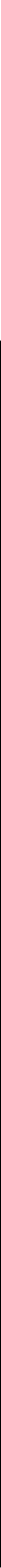 of union dues.  After completion of a probationary period as defined in Article V or the effective date of this Agreement, whichever is later, any EMPLOYEE who elects to join the union will be obligated to pay dues, and any employee who elects not to join the Union shall pay an Agency Fee as required by law.  In either case, the employee shall sign  and  deliver  to  the  Board   an  assignment   authorizing   payroll   deductions   in substantially equal installments for such dues or fees. The Boards agree to deduct from the wages of its EMPLOYEES dues or agency fees as said EMPLOYEES  individually and  voluntarily  authorize  the Boards  to deduct.  Such authorization  shall  continue  in effect from year to year unless revoked in writing between June 1 to June 15 of any year. Pursuant to such authorization, the Boards will deduct membership dues or agency fees, as applicable, in substantially equal installments  over a twelve (12) month period and transmit the moneys deducted, and a record of the deductions  to the treasurers  of the units.When a new EMPLOYEE  is hired,  the Board  will provide that new EMPLOYEE'S name to the union in writing within thirty (30) days of the date of hire.   Should federal and/or Vermont statute cease to require EMPLOYEES who do not elect to become members  of  the  union  to  pay  an  Agency  Fee,  or  in  the  event  that  agency  fee requirements are found to be unlawful or unconstitutional,  the Boards shall no longer collect and transmit  agency fees to the union. Should an EMPLOYEE  provide written instructions  for  the  Boards  to  cease  collecting  dues  or  agency  fees  the  Board  will provide that EMPLOYEE'S name to the union in writing within thirty (30) days of notification to cease deductions.3.   The UNION agrees that it shall save and hold the School Board harmless against any and  all  actions,  claims,  demands,  losses  or  expenses  or any  other  form  of  liability, including reasonable attorney's fees, which may arise out of, or by reason or any action taken or not taken by the School Board for the purpose of complying with any of the provisions of this Article.4.   The EMPLOYER agrees to deduct from the wages of any employee who is a member of the UNION a PAC deduction  as may be defined lawfully by AFSCME Council 93 and/or Local 1369 as authorized  in writing by the employee.   The EMPLOYER  agrees to  remit  any  deductions  made  pursuant  to  this  provision  promptly  to  the  UNION together with an itemized  statement  showing the name of each employee  from whose pay  such  deductions  have  been  made  and  the  amount  deducted  during  the  period covered by the remittance.ARTICLE IV:  GRIEVANCE AND ARBITRATION  PROCEDUREAny grievance or dispute which arises between the parties, including the application, meaning or interpretation of this agreement shall be settled in the following manner:STEP 1 VERBAL:   A grievance  must be presented orally and informally to the Facility Director by the Union and the grievant within five (5) working days after the employee knew, or in the exercise of reasonable diligence would have known of the events giving rise to the grievance.  The Facility Director shall attempt to resolve the grievance.3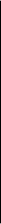 STEP 2 WRITTEN: If the grievance is not resolved at the informal step 1 as described above a written grievance must be filed with the Superintendent of Schools within five (5) working days after the informal meeting.  A meeting may then be scheduled in an attempt to remedy the grievance.  The Superintendent shall notify the Union in writing within five (5) working days after the hearing of his/her response.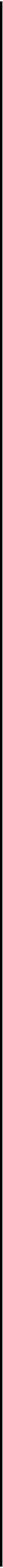 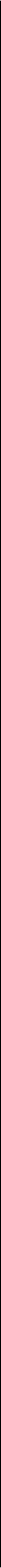 STEP 3 WRITTEN:  If the grievance is not resolved at Step 2 it shall be presented in writing to the School Board within five (5) working days following the receipt of the Superintendent of Schools response.  The School Board shall hear the grievance within fifteen (15) working days of the receipt of the grievance and shall respond in writing to the Union within ten (10) working days ofthe  hearing.STEP 4 ARBITRATION:  If the grievance is not resolved at Step 3 the Union may, by written notice to the District, file the grievance to arbitration within fifteen (15) working days of the School Board's decision.  The arbitration proceedings shall be conducted by an arbitrator mutually agreed to by the Union and the District within seven (7) working days after the notice of arbitration has been given.  If the parties fail to select a mutually agreed to arbitrator the Federal Mediation and Conciliation service shall be requested to provide a panel of seven (7) arbitrators.   The District and the Union shall alternately strike a name from the panel until one name remains. That person shall be the arbitrator.The decision of the arbitrator shall be final and binding on the parties and the arbitrator shall be requested to issue a decision within thirty (30) working days after the conclusion of testimony and argument.The cost of the arbitrator shall be borne equally by the parties.The arbitrator's authority shall be limited to interpreting and applying provisions of this agreement and the arbitrator shall have no power to add to or subtract from the provisions of this agreement.ARTICLE V:  SENIORITY AND LAYOFFSFrom July 1, 2018 to June 30, 2019, seniority shall be defined as the length of continuous service within the combined Barre City/Spaulding bargaining unit and the Barre Town bargaining unit. From July 1, 2019 to June 30, 2020, seniority shall be defined as the length of continuous service within the bargaining unit.The probationary period shall be the first four (4) months of employment.  An employee may be discharged with or without cause during this initial probationary period.Seniority shall only be a factor in all cases of promotion with a position covered by the bargaining unit, lay-off, re-assignment of the working force as well as preference in shift assignment and choice  of  vacation  provided that  the  most senior employee is  qualified to perform the duties of that classification within the Barre City/Spaulding bargaining unit or within the Barre Town bargaining unit from July 1, 2018 to June 30, 2019, and within the bargaining4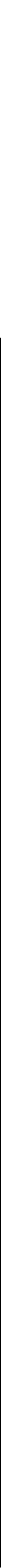 unit from July 1, 2019 to June 30, 2020.The District shall establish a seniority list in accordance with the above language which shall be posted on the Union bulletin boards and sent to the Chapter Chairperson not later than July  1st annually. Any objection to the seniority list as posted shall be reported in writing to the Superintendent within thirty (30) calendar days of the posting or it will stand.An employee's seniority shall be broken by voluntary resignation, retirement, discharge for just cause or death.If it is necessary to have a reduction in staffthe Employer shall notify the Union thirty (30) days in advance of such a layoff.   Layoff shall not put an excessive workload on the remaining employees.Employees shall be laid off in the reverse order of seniority within the Barre City/Spaulding bargaining unit or within the Barre Town bargaining unit from July 1, 2018 to June 30, 2019, and within the bargaining unit from July 1, 2019 to June 30, 2020.An employee notified of lay off may bump to a position of equal or lower pay rate, but only to the position held by the least senior employee in that position and only if that employee is less senior than he/she.Laid off employee shall remain on a recall list for a period of one (1) year and shall be recalled in the reverse order of layoff.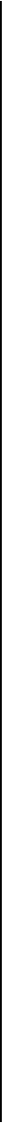 Failure to comply with the following shall result in a laid off employee being removed from the recall list:a.   Maintain a current address with the Employerb.   Failure to respond to the Employer within five (5) business days of receiving a recall noticec.   Declination of recall except that an Employee shall have the right to refuse recall to a position that is substantially different from the position the employee held at the time of layoff without forfeiting the right to recall.ARTICLE VI: PROBATIONARY  AND MEDICAL REQUIREMENTSAll new EMPLOYEES shall be on probation for a period of four (4) months, and may be asked to provide the EMPLOYER with a medical report indicating that the applicant or EMPLOYEE is free of any communicable disease and is physically able to perform the duties of the position.Not less than once within each twelve (12) consecutive months of employment, following the probationary period, each EMPLOYEE may be asked to submit to a medical examination and render a written medical report to the EMPLOYER. The report shall indicate the EMPLOYEE is free of communicable disease and is physically able to perform duties of the job description.5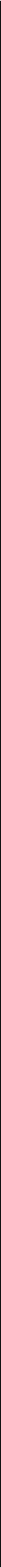 ARTICLE VII:  JOB POSTING AND BIDDING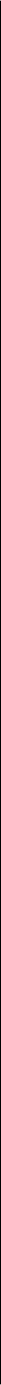 From July 1, 2018 to June 30, 2019, when a position covered by this agreement within the Barre City/Spaulding bargaining unit or within the Barre Town bargaining unit becomes vacant, such vacancy shall be made known to all EMPLOYEES of that bargaining unit by the EMPLOYER, and shall be posted within five (5) working days of the vacancy. The posting shall include the job description, the work schedule, the rate of pay, date posting is made and date posting announcement expires. From July 1, 2019 to June 30, 2020, when a position covered by this agreement within bargaining unit becomes vacant, such vacancy shall be made known to all EMPLOYEES of the bargaining unit by the EMPLOYER, and shall be posted within five (5) working days of the vacancy. The posting shall include the job description, the work schedule, the rate of pay, date posting is made and date posting announcement expires.This vacancy shall remain open for five (5) working days from the time of posting by the EMPLOYER.  All interested EMPLOYEES shall apply, in writing, within the five (5) working day posting period, to Human Resources. Within five (5) working days following the expiration of the posting, the EMPLOYER shall reply, in writing, to all written EMPLOYEE requests for the position.  The EMPLOYER shall award the position to the most senior applicant qualified. Actual duty transfers shall become effective when the transferee's replacement has been hired and reasonably trained. Time limitations specified herein may be extended by mutual agreement between the EMPLOYER and the UNION.   When an EMPLOYEE is awarded a position of higher pay they shall receive the base rate for that position.If it is mutually agreeable between the EMPLOYER and the UNION that there is no qualified EMPLOYEE, the EMPLOYER may seek to fill the vacancy outside the UNION roster.  If the position is not filled within forty (40) calendar days, the temporary replacement EMPLOYEE who has been filling this position shall be covered by this Agreement until such time as a permanent EMPLOYEE is hired.ARTICLE  VIII:  HOURS OF WORK AND OVERTIME1.         Work SchedulesHours of work: At the time of hire, employees shall be given a specific work schedule, which shall not be modified without the consent of the unionThe normal work week for full-time custodians and maintenance personnel shall consist of five (5) consecutive days, eight hours a day, Monday through Friday, not including interruptions for lunch periods.   One weekend custodian in the Barre Town unit may work five (5) consecutive days but not Monday through Friday.The normal work week for part-time custodians and maintenance personnel shall consist of up to five consecutive days with less than 8 hour work shifts, Monday through Friday, not including interruptions for lunch periods.6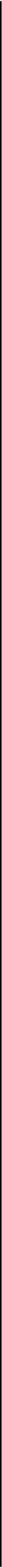 The normal work week for clerical personnel (category 1 and 2 employees) shall be five (5) consecutive eight (8) hour days, or less except for interruptions for lunch periods, Monday through Friday, inclusive.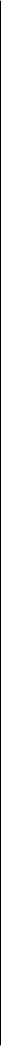 Each EMPLOYEE shall be scheduled  to work a shift with regular starting and quitting times, as provided by the EMPLOYER, except for emergency situations.  Any deviation from the normal workweek,  Monday  through Friday, of more than one week, must  be agreed upon by both the Union and the Employer and confirmed  in writing.   Scheduled hours will normally be for a minimum of one (1) week.2. 	OvertimeAll time worked in excess of eight (8) hours in one (1) day or forty (40) hours in any one (1) week shall be compensated at the rate oftime and one-half(11/2). Holidays shall be considered  as  time  worked  in  the  computation  of  overtime.    All  overtime  must  be authorized by a representative of the EMPLOYER. Overtime accumulated by an EMPLOYEE will be compensated in pay.Employees called back to work after completing their normal work day or work week, or called into work on a scheduled vacation day, shall receive overtime for all hours worked, this shall include a minimum  of 3 hours of overtime for coming back to work.   In the event an EMPLOYEE  is recalled for a second or more times within the minimum  three (3) hour guaranteed  period, the EMPLOYEE  shall  receive no additional  compensation until the three hour period has expired, at which time the cycle shall repeat itself.Routine weekend building checks conducted during the school year will be compensated at time and one half in pay.  The EMPLOYEE conducting building checks will document the EMPLOYEE'S time for accomplishing  the building checks and submit the hours for payroll records.The distribution of overtime shall be equalized among EMPLOYEES within the Barre City/Spaulding  bargaining  unit  or  within  the  Barre  Town  bargaining  unit.  Overtime among   custodial   EMPLOYEES   shall   be  distributed   equally   on  a  building   basis. Overtime  among  all other  EMPLOYEES  shall  be distributed  equally on a department basis.  EMPLOYEES temporarily  transferred to another job description or building shall have the choice of overtime on either their regular job or the temporary job.On each occasion, the opportunity  to work overtime  shall be offered to the EMPLOYEE who  has  the  least  number  of  overtime  hours  to  his/her  credit  at  that  time.  If  this EMPLOYEE does not accept the assignment, he/she shall be charged with the hours offered and the EMPLOYEE with the next fewest hours of overtime to his/her credit shall be offered the assignment.    When  overtime  is refused with less than a 24 hour notice, such refusal shall not count as time worked.  Overtime shall be assigned as soon as need is known.Except in emergency, as determined by the Facilities Director, overtime work shall be voluntary.   There shall be no discrimination  against  any EMPLOYEE  who declines to7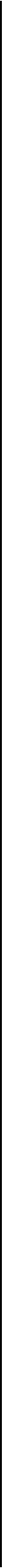 work overtime.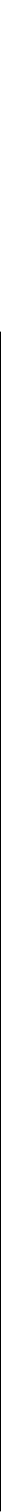 When buildings are in use on weekends, there shall be custodial coverage for  these buildings.   Overtime worked on Saturday and Sundays shall be at time and one  half. EMPLOYEES agree to accept a two hour minimum to come in to supervise weekend activities if given 48 hours notice, plus time will be allowed for clean-up and/or set-up.The Board and administration reserve the right to give the key to pre-determined groups(i.e., Barre Youth League, Men's League) or individuals without custodial support.3.	In the event that any EMPLOYEE is unable to attend their work shift, the EMPLOYEE shall, not less than thirty (30) minutes prior to the commencement of the work shift, give notice to the EMPLOYER or a Supervisor of the EMPLOYEE'S inability to attend the work shift so as to assure the EMPLOYER the opportunity to adjust schedules before the commencement of that work shift.   It is also an obligation that in the event that said EMPLOYEE is unable to attend any subsequent work shift, that notice shall be likewise given, if the disability shall continue longer than one (1) work shift.4.	EMPLOYEES not expecting to work because of an emergency or other justifiable cause must  notify their  respective  Supervisor  or the  Maintenance Supervisor or  Facilities . Director not less than fifteen (15) minutes before the scheduled time for reporting at work.5. 	Any EMPLOYEE assigned to work in another classification shall be paid at their current rate of pay or the rate of the classification, whichever is higher.6.        Full-Time/Part-Time:There are two categories of full-time employees, each of which is eligible for the benefit package provided to them either as full-year or school-year employees. FULL YEAR IS261 DAYS and SCHOOL YEAR is 191 days. In either category, a full-time employee is one who has been hired to work a minimum of 30 hours per week.Part-time employees are those employees who work a regular schedule but work less than30 hours per week.Full-time employees shall have first right of refusal for all overtime opportunities,Part-time employees  shall  not  be  assigned  any  additional  hours  over  their  regular schedule shifts, unless there is no full-time employee who chooses to work those hours.ARTICLE IX: UNION REPRESENTATIVESA written list of UNION Stewards and other representatives of the UNION shall be furnished to the EMPLOYER immediately following their designation, and the UNION shall notify the EMPLOYER of any changes.8No time off during working hours shall be granted to investigate grievances, unless a request has been made by the Steward or UNION representative of the EMPLOYER. The EMPLOYER, as represented by the Superintendent of Schools or Building Principal, shall grant the Steward and/or representative time during working hours to investigate grievances, which request shall not be unreasonably denied.Union Representatives:  Two (2) representatives may be allowed to attend State and National Conventions at his/her own expense and without pay for a reasonable length of time, provided sufficient notice is given to the Employer.ARTICLE X:  HOLIDAYS1.	All holidays listed under this article will be celebrated on the dates specified by current State of Vermont Statutes except for those occasions when school may be scheduled to be in session.  If school is scheduled on any of the holidays listed, the employee may be required to work; and if so, will be compensated for all hours worked at straight time in addition to holiday pay, taken either in pay or as a floater to be used prior to June 30 of that fiscal year.  Such floaters shall be taken when mutually agreed by the employer and the employee. When school is not in session, those employees who are requested to work on a holiday will be paid straight time in addition to the holiday pay.2. 	Employees shall not be required to work on the following holidays, provided school is not in session: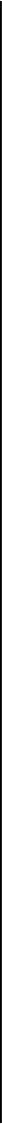 New Year's DayMartin Luther King DayPresidents' Day Town Meeting Day Memorial Day Independence Day Labor DayColumbus Day Veteran's Day Thanksgiving DayDay After Thanksgiving Day before Christmas ChristmasDay before New Year's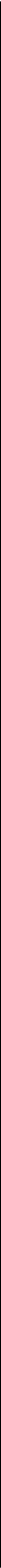 3.		The day  before Christmas and  New  Year's  shall  be observed on the last  work day preceding Christmas and New Year's.4. 	Any of the holidays listed above which fall on a Saturday shall be observed on the preceding Friday and any holiday listed above which falls on a Sunday shall be observed on the following Monday.5. 	The observance of a holiday shall be interpreted to mean that regularly scheduled work shift which has its origin between 12:01 a.m. and 12:00 p.m. of the holiday.6. 	The right to receive holiday pay is contingent upon the employee working the regularly scheduled work day before and after the holiday.  The employee may receive holiday pay9if unable to work if the employee submits a written statement from a qualified physician. Properly approved leave shall not disallow holiday pay.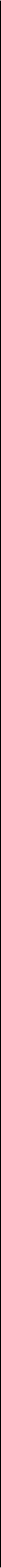 7.	Part-time employees  will  be  provided  with  a  paid  holiday  for  Thanksgiving  andChristmas.ARTICLE XI:  VACATIONS1.	Full Time full year EMPLOYEES shall receive paid vacation according to the following schedule.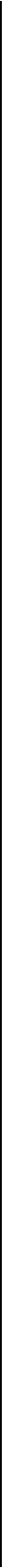 At the completion of 30 days of employment, an EMPLOYEE shall receive the equivalent of 6 days per year, as pro-rated from their date of hire to the following July 1.On the July 1 following the EMPLOYEES initial hire date, the EMPLOYEE shall receive12 days per year vacation.On the July 1 following the EMPLOYEES five year anniversary, the EMPLOYEE shall receive 15 days per year vacation.On the July 1 following the EMPLOYEES ten year anniversary, the EMPLOYEE shall receive 20 days per year vacation.For EMPLOYEES employed under this agreement on June 30, 2016, on the July 1 following the EMPLOYEES sixteen year anniversary the EMPLOYEE shall receive 25 days per year vacation.For the year starting July 1, 2018 and ending June 30, 2019, on their anniversary date each EMPLOYEE shall receive the equivalent of the days per year from the schedule above, as pro-rated from their anniversary date to July 1, 2019.  No EMPLOYEE shall receive less vacation time under this new system of vacation allocation than under the previous accrual system.2.	An EMPLOYEE'S pay stub shall show all accrued vacation time.3. 	Vacation may be taken at any time during the year  when mutually agreed upon  byEMPLOYEE and EMPLOYER.4.	Employees will be allowed to carry over to the next fiscal year unused vacation days up to one year's accrued vacation time. The employees will be allowed to use vacation time one day at a time or in multiple days if approved by their supervisor.  This approval will not be unreasonably denied.5.	Vacation may be taken at any time during the calendar year, when mutually agreed upon by EMPLOYER and EMPLOYEE.10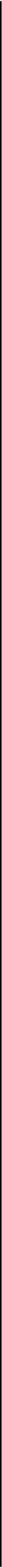 6. 	An employee  utilizing at least five (5) consecutive  vacation  days will be paid  his/her vacation time in advance provided the employee makes a written request through his/her supervisor  at least ten (10)  days in advance of the start of the vacation.    Vacation  pay shall be the equivalent of one work day's  pay for each day of vacation, and will be paid on the last pay period prior to said vacation.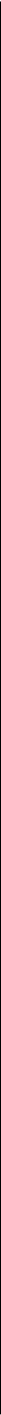 7. 		Part time full year employees  who are employed  at least .5 FTE are eligible to accrue paid vacation leave on a pro-rated basis. Part time full year employees who are employed less than .5 FTE and school year employees are not eligible to receive vacation time.8. 		Employees  who  resign  without  providing  at least  two  (2)  weeks  prior  notice  or  are discharged  for cause  shall  forfeit  any  right to accrued  vacation  or vacation  pay.    An employee who provides the Employer with written notice of resignation at least ten (10) working days prior to the effective date of his/her resignation or who shall be laid off by the Employer for lack of work, shall be entitled to receive payment on a pro-rated basis, for  all  unused  vacation  time,  and  be required  to  pay  back  the  EMPLOYER  for  any vacation time used which exceeds the pro-rated vacation time.  In the event of the death of an employee the value of any accrued, unused vacation days shall be paid to the employee's spouse, beneficiary or estate, as applicable.ARTICLE XII:  SICK LEAVE, DEATH BENEFITS, AND PERSONAL LEAVE1. 	(A) 	Each EMPLOYEE of the EMPLOYER shall be entitled to one and one-quarter (1114) days per month accumulative sick pay for a total of one hundred (100) days. Employees who have more than one-hundred (100) sick days accumulated as of June 30,2017 will not be awarded any additional sick days until their use of accrued days drops their balance to one-hundred (100) or below.  No paid sick leave shall be allowed to be taken during the first four (4) months of employment.  A doctor's certificate may be required, by the EMPLOYER, in order to receive sick leave pay after three consecutive days of sick leave or a pattern indicating abuse.  In counting sick leave days for a period of sickness, the days shall be counted consecutively on scheduled work-days only from and including the first day of sickness.  Sick leave shall, upon request of the EMPLOYEE, be granted for sickness in the immediate family to a maximum often suchdays in any one fiscal year, and charged to the EMPLOYEE'S accumulated sick leave.  If additional sick leave is needed for any reason, it may be requested of the School Board, who shall grant or deny such additional time at its sole discretion.If an EMPLOYEE uses no sick leave in one contract year, the EMPLOYEE will be paid a $200.00 bonus.*Use of sick leave for worker's comp purposes or when donated to the sick leave bank will not be counted against an EMPLOYEE  when calculating  eligibility for the $200.00 bonus.*(B)       Any bargaining unit member may donate sick leave days to any other bargaining unit member who, because of catastrophic illness or accident, has used all sick leave days allocated to him/her according to the following provisions:111)  EMPLOYEES who qualify to use this pool may not use more than a total  of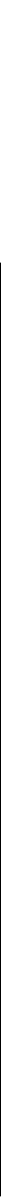 35 days in a calendar year, except in the following case:•	An EMPLOYEE  experiencing  a long  term illness  or disability  shall make a timely application  for benefits under the LTD Plan, and  may draw   sick  leave  from   the   bank  as  necessary   only  to  meet   the elimination period under the LTD Plan.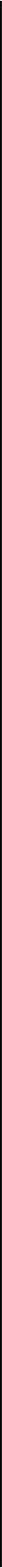 2) The recipient(s) must have exhausted all personal sick leave.3) There is no limit of how many sick leave days a member  may donate to the pool, but the total number of days in the sick leave bank shall not exceed  50 days at any given time.Days donated to the sick leave bank may roll over year to year but the total number of days shall not exceed the 50 day limit.4) The recipient must provide a doctor's certificate of medical disability.   At the option of the School Board, a second opinion may be required.5) Sick leave bank may not be used for family illness or to extend maternity leave.6) Sick leave bank may not be used for elective medical procedures.7) Sick leave bank may be used for worker's compensation absences.2. 	In the event of death in the immediate family of an EMPLOYEE, the EMPLOYEE  shall be granted a four-day leave, without loss of pay, and such absence shall not be charged to the sick leave.  This time shall be used within two days following the day of the funeral. Immediate  family  is defined  as: father,  mother,  spouse,  daughter,  son,  brother, sister, step-daughter, step-son, niece, nephew, and grandchild.3. 	In the event of the death  of a mother-in-law,  father-in-law,  grandparent,  aunt, uncle, or cousin of an EMPLOYEE,  said EMPLOYEE  shall be granted a two-day  leave without loss of pay, and such absence shall not be charged to sick leave. This time shall be used within one day following  the day of the funeral. If funeral necessitates  travel out of the town,  EMPLOYEE  may  ask  for  a  two  (2)  day  extension  and  it  shall  be left  to  the discretion of the EMPLOYER.4. 	Two  (2) days  leave of  absence  for  personal,  business,  legal  or family  matters which require  absence  during  working  hours  (except  for the  purpose  of  extending  vacation) shall  be  granted  with  full  pay.    The  EMPLOYEE  shall  notify  the  EMPLOYER  or designee forty-eight  (48) hours before taking  such leave, except in case of emergency, and shall state one of the above reasons for this leave.5. 	An EMPLOYEE who retires shall receive the amount of fifteen dollars ($15) per day ofseverance pay for accumulated  unused sick leave up to a maximum of one hundred (100)days.6. 	Workers' Compensation: When an employee is on Workers'  Compensation,  he/she shall be  paid  his/her  full  salary  by  the  Employer.     When  the  employee  receives  his/her Workmen's  Compensation   check,  the  employee  will  turn  over  said  check(s)  to  the12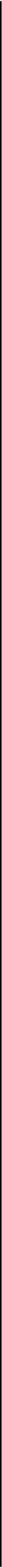 Employer.   Sick leave time shall be reinstated to the employee in direct ratio to the amount of money being turned over to the Employer.7.	Any employee  who has  exhausted  his/her  accumulated sick leave  may, at  the  sole discretion of the employer, be granted extended sick leave, without pay. This includescombined positions, where an employee may be able to fulfill one position of their described  duties  but  not  the  other. The  Employer shall  continue to  provide  healthinsurance for the period of time that the leave has been granted.  In addition to accruingseniority when on extended sick leave, an employee shall be returned to the position held at the time the extended leave was granted provided said position has not been eliminated consistent with the terms of this Agreement.8. 	Leave of Absence: Unpaid leave of absence shall be granted for any reasonable purpose as determined by the Employer.  In addition to accruing seniority while on unpaid leave of absence, granted under the provisions of this section, an employee shall be returned to the position held at the time the leave of absence was granted, provided that position hasnot been eliminated consistent with the terms of this Agreement.9. 		Statutory Leave:  To the extent that the following statutory provisions are applicable to the Employer, the Employer shall comply with the requirements of the federal Family and Medical Leave Act ("FMLA") and the Vermont Parental and Family Leave Act ("PFLA").   Leave pursuant of each of these acts shall be provided according to the Employer's  policies and practices.   Pursuant to these policies and practices, employee shall be required to utilize any and all paid leave time as provided by, and consistent with, this Agreement during any period of leave provided pursuant to the FMLA and the PFLA. Also, FMLA and PFLA leave will be provided concurrent with Workers' Compensation benefits.  All other matters regarding the administration of leave provided pursuant to the FLMA and the PFLA shall be as provided by the Employer's policies and practices.ARTICLE XIII:  WORK EQUIPMENT AND RULESThe Employer agrees to provide all material, equipment and tools as reasonably required to perform the duties assigned the employees covered by this Agreement, solely within the employer's considered judgment.  Employees having use of equipment and property shall take more than ordinary care in the use and preservation of the property and equipment and the use of supplies shall not be unduly excessive so as to be wasteful.ARTICLE XIV: NO STRIKEThe EMPLOYER and the UNION subscribe to the principle that differences shall be resolved peacefully and by appropriate means without interruption of work.   The UNION agrees, therefore, that there shall be no strikes, work stoppages or other concerted refusals to perform work by the EMPLOYEES during the term of this agreement.   The EMPLOYER agrees that during the term of this agreement it will not lock out any of the EMPLOYEES covered by this agreement.No UNION employee of the bargaining unit covered by this agreement will be required to cross picket lines of any unionized bargaining units of the EMPLOYER.  An exception to this will be13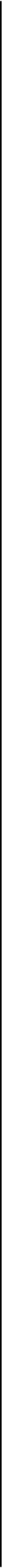 if maintenance personnel are required to service equipment which poses a safety hazard to buildings or personnel of the EMPLOYER.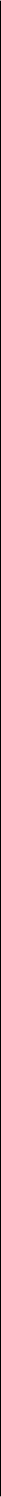 ARTICLE XV: ACCESS TO PREMISESNo representative of the American Federation of State, Municipal and County Employees (AFL­ CIO) and/or local, shall enter the premises of the EMPLOYER for the purpose of discussing working conditions with EMPLOYEES unless permission has been first obtained from the EMPLOYER.  No meeting of the EMPLOYEES with representatives of the UNION or with representative of the Local shall be held during working hours without the written permission of the Superintendent of Schools.   In  those cases  where permission is granted to the UNION representative or a member of the Local to enter the building and to discuss working conditions with EMPLOYEES, it shall be done in a manner which will not interfere with the performance of duties assigned to the EMPLOYEE or EMPLOYEES. No meeting of the EMPLOYEES shall be held during working hours within any building of the EMPLOYER.The EMPLOYEES shall have the right to meet to conduct business matters after work hours in the room where the  bulletin  board is located, or  in a  room  assigned, when  permission is requested of and granted by the EMPLOYER.For the children's safety, any individual entering the school must report to the Principal's office stating the purpose of the visit.ARTICLE  XVI: EMPLOYER SHALL HAVE THE RIGHT1.	In recognition of the fact that the laws of the State of Vermont vest responsibility in the Employer for the quality of education in, and the efficient and economical operation of, the Barre Town School District, Barre City School District, and Spaulding High School Union District, it is herein agreed that except as specifically and directly modified by express language in a specific provision of this contract, and subject to all non-delegable and fiduciary responsibilities as mandated from time to time by Vermont and federal law, the Employer retains all rights and powers that it has, or may hereafter be granted by law, these rights shall include by example, but shall not be limited to the right to:• 	hire and assign employees of its own choice and to determine the number to be employed;• 	plan, direct, schedule, assign, transfer and control employee work assignments and duties;• 	determine the means, methods, processes, materials, and equipment necessary todeliver the services provided by the District;• 	maintain the efficiency of employees;• 	create, revise, and eliminate positions;• 	determine, establish and discontinue methods of operation;• 	prepare job qualifications and job classifications;• 	establish and change performance standards and expectations;• 	determine employee work schedules and hours;14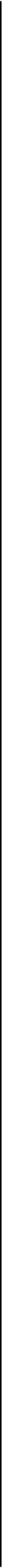 • 	establish and require reasonable rules and regulations not in conflict with the terms of this Agreement;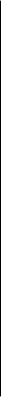 • 	hire, demote, and discipline employees;• 	suspend and discharge employees.·2.		The Board's exercise of any management right or function in a particular manner shall not preclude the Board from exercising the same right or function in any other manner which does not expressly violate a specific written provision of this Agreement.   The Board's failure to exercise any right or function reserved to it shall not be deemed to be a waiver of its right to exercise such right or function at any future time.ARTICLE XVII: DISCIPLINARY ACTIONTo discipline or discharge EMPLOYEES for any just cause which shall include, but not  be limited to, the following:•	reporting to work under the influence of alcohol or drugs;•	drinking alcoholic beverages during working hours;•	theft;•	improper or immoral behavior and•	failure to perform work satisfactorily.That any disciplinary action which it shall take toward any EMPLOYEE shall be done discreetly so as to avoid, when possible, public notoriety and embarrassment to those involved.Management retains the right to discharge and/or discipline any employee for just cause.  Such discharged or disciplined employee and/or the Union shall have the right to file a grievance at the step of the Grievance and Arbitration Procedure immediately following the step involving the supervisor implementing the discharge or discipline.Disciplinary action will be imposed in the fairest, discreet, and most appropriate form. Depending on severity, disciplinary action will be imposed as an oral reprimand, written reprimand, suspension and dismissal. All suspensions and dismissals will be written.If  the  employer  is  considering  a  discharge,  the  effected  employee  will  be  provided  an opportunity to meet with the employer prior to the decision being made.ARTICLE XVIII:  INSURANCEHealth Insurance:Full-time employees (i.e., those employees regularly scheduled towork at least thirty [30] hours or more per week) may elect coverage under one of the four(4) health insurance plans offered by VEHI. The District will contribute an amount of money toward the cost of health insurance premium for each full-time employee participating in one (1) of the four (4) group health insurance plans offered by the District15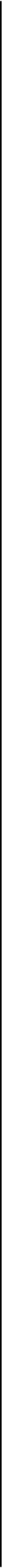 through VEHI.  The District's  contribution to the cost of a full time employee's health insurance premium will be equal to 80% of the premium cost of the VEHI Gold CDHP Plan: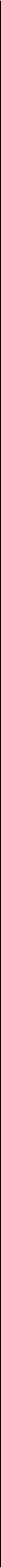 An eligible employee may select single, two-person,  parent and child(ren)  or family coverage under any of the available plans offered by VEHI.  An employee electing coverage under any of the VEHI Plans may apply the District's premium contribution to the cost of the Plan selected in an amount up to but not to exceed the cost of the premium for the level of coverage selected.  An employee electing coverage under the VEHI Gold CDHP Plan or a more expensive group health Plan  offered by VEHI will pay the difference  in premium  cost  between  the cost of the  Plan selected by the employee and the amount  contributed  by the District.   An employee  selecting coverage under a less expensive Plan offered by VEHI may apply the District's  premium contribution to the cost of the Plan selected in an amount up to but not to exceed the full cost of the annual premium for the Plan selected.Employee contributions to the cost of health insurance premiums will be made by payroll deduction on a pre-tax basis through a Section 125 Plan administered by the employer.In addition to the premium contributions  referenced above, the Board will establish and maintain Health Reimbursement Arrangements (HRA) for full time school year employees who select coverage under any of the Plans offered by VEHI.  Employees and the Board will share responsibility for the payment of out of pocket ("OOP") costs (i.e., deductibles, co-payments and/or co-insurance) required under each Plan offered by VEHI as follows:Gold CDHP Plan: Employees enrolled in the Gold CDHP Plan are responsible for the first $400 of OOP costs with single coverage, the first $800 of OOP costs if enrolled with 2 person or parent/children coverage, or the first $1,200 of OOP costs if enrolled with family coverage.  The Board will fund the remaining OOP costs for the Gold CDHP Plan ($2100 for single coverage,$4200 for 2 person or parent/children coverage, and $3800 for family coverage) through a HealthReimbursement Arrangement ("HRA").Platinum, Gold and Silver CDHP Plans: Employees enrolled in the Platinum Plan, the Gold Plan or the Silver CDHP Plan are responsible for the first $400 of OOP costs with single coverage, the first $800 of OOP costs if enrolled with 2 person or parent/children coverage, or the first $1,200 of OOP costs if enrolled with family coverage. After these OOP costs have been satisfied by the employee the Board will contribute the same dollar amount to an HRA for the Platinum Plan, Gold Plan or Silver CDHP Plan in the same manner as it contributes toward the HRA for the Gold CDHP Plan (i.e., $2100 for single coverage, $4200 for 2 person or parent/childrencoverage, and $3800 for family coverage). The employee will be responsible for any additional OOP amounts required to reach the OOP maximum for the Plan and coverage selected by the employee.Funds in the HRA will be available and may be used solely to pay for qualified medical and prescription drug expenses that track towards the annual deductible, co-payment or co-insurance expenses  required by the Plan selected.   Unspent HRA funds will not rollover  or accumulate from year to year, but will revert to the Board, subject to a ninety (90) day run out period.Payments  for  eligible  OOP  charges  incurred  will  be  made  automatically   to  the  Provider whenever 	possible; 	the 	District 	may 	also 	issue 	debit 	cards 	to 	facilitate 	such16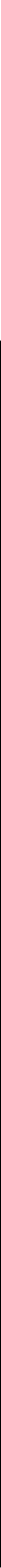 payments. Employees who have established a Flexible Spending Account (FSA) under the BSU Flexible Benefits Plan may use District issued debit cards for their own qualified out of pocket expenses, otherwise payments by debit card and automatic payment options are available from the HRA once the employer's obligations to pay OOP costs are triggered. The BSU Flexible Benefits Plan document will allow employees to roll over funds in the employee's FSA from one calendar year to the next to the extent allowed by law. If the design of the BSU Flexible Benefits Plan does not allow for Employee first dollar payment toward prescription drug expenses, these prescription drug expenses will be made from the HRA or the insurance plan, as applicable.The District's annual contribution toward premium costs and HRA funding (if applicable) will be pro-rated for Employees who are eligible to join the group health insurance plan and who become employed or eligible for insurance after January 1 of any Plan Year.The District will be responsible for the administrative costs of operating the HRA plan.   Any substantive or procedural issue related to the operation or administration of the HRA Plan not specified herein is lt ftCOBRA: In the event that an employee is laid off, he or she shall not receive insurance benefits at the  expense of the  Employer.   However, the  employee may  elect to continue  insurance benefits by paying the applicable premiums therefore at the office of the Superintendent  as allowed by VEHI and as prescribed by the Consolidated Omnibus Budget Reduction Act (COBRA).Opt Out:  An employee who is eligible for the health insurance plans noted herein may elect to receive a one-thousand dollar ($1,000) lump sum cash payment in lieu of said health insurance coverage under the following conditions:(1)       By June 15  preceding the  fiscal year for  which the employee elects the  lump sum payment, the employee will present written verification that he/she has alternative health insurance coverage, that shall remain in effect while an employee of the district.(2)       The lump sum payment shall be provided to the employee on or before June 30th of the fiscal year for which the employee elects the payment.Re-open:    Should a  policy become  available with  an  alternate  insurer, providing  equal or improve  benefits at a reduced premium cost, the  EMPLOYER reserves the right to reopen negotiations with the  UNION on  this  Article.    Should  a state or national health  insurance program be enacted, the EMPLOYER reserves the right to reopen negotiations with the UNION on this Article.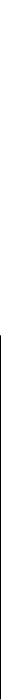 Group Life Insurance: The school district or supervisory union shall pay 100% of the cost of a group term life insurance in the amount of $25,000 with double indemnity based on $25,000.Group Dental: The EMPLOYER agrees to provide dental insurance benefits on the same terms and conditions that this insurance is provided for teachers.The EMPLOYER agrees to provide group long term disability ("LTD") insurance, and theEMPLOYEE agrees to accept any additional benefits included with the disability policy in place,17to all employees who are eligible to receive benefits under the terms of this Agreement and the eligibility rules of the LTD insurance carrier.  Disability coverage will begin after meeting the eligibility requirements for receiving benefits under the disability plan as determined by the insurance carrier, including a ninety (90) day elimination period.   Disabilities are only those medical conditions defmed as disabilities by the carrier and covered by said insurance policy. The benefit will cover sixty-six percent (66%) of monthly earnings with a maximum benefit of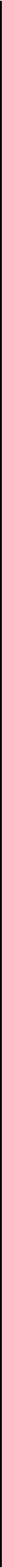 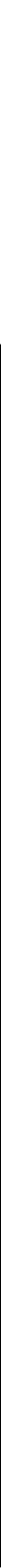 $6500 per month.ARTICLE XIX: COFFEE BREAK1. 	A  fifteen-minute coffee  break  for  EMPLOYEES shall be  allowed for  each four  hours worked.2. 	Coffee breaks shall be at such time within the hours assigned and in such a manner that job interference will be held to a minimum.ARTICLE XX:  JURY DUTY OR SUBPOENAED WITNESSEMPLOYEES will be granted leave for required jury duty or as a subpoenaed witness without loss of pay and will reimburse EMPLOYER money received from the court, excluding travel reimbursement.Jury Duty:      Mandatory court attendance for jury duty - or subpoenaed witness.  Employees shall be paid their regular weekly wage by the Employer. The employee shall endorse any check received from the court, for duty, over to the Employer.  The intent of this article is to have the Employer recover the wages that would have ordinarily been paid to the employee for this day's work..  ARTICLE XXI:  PAY AND CLASSIFICATION PLAN1. 	The  pay  and  clas ificationappended to this agreement and made a part hereof.  The increase reflected in said plan shallbecome effective on the dates noted in the said appendix.2. 	Members of the bargaining unit will be paid on a bi-weekly basis.3. 		EMPLOYEES  will  be  compensated  at  the  standard  mileage  reimbursement  rate  for  a privately owned automobile (POA) established by the Internal Revenue Service (IRS) whenever  they  use their  automobiles  during the  school day  to  conduct official  school business which has been specifically authorized and approved by the administration.4. 	Pay for  Temporary Assignment:    Employees temporarily  assigned to  higher rated jobs, except  for  learning  periods,  shall  be  paid  the  higher  rate  while  performing  the  job. Employees temporarily assigned to lower rated jobs at a time when there is work available on their regular job shall receive their regular rate.   The time period will be mutually agreed18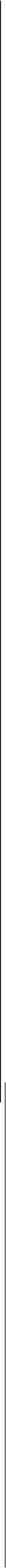 upon.Lack of Work Pay:   In the event  an employee  reports to his/her  place of work at his/her regularly scheduled time without having had any previous notice and is sent home for lack of work, he/she shall be paid for one-half (1/2) of his/her regular scheduled hours at the rate to which he/she would be entitled.ARTICLE XXII:  CLOTHING ALLOWANCE  AND VISION MATERIALS REIMBURSEMENT1. 	The EMPLOYER  shall provide each year four sets of uniforms for each EMPLOYEE, four (4) shirts and four (4) pants.  Such uniforms will be quality cotton jeans and cotton shirts.  Repair or replacement of uniforms shall be at the discretion of the EMPLOYER.The EMPLOYER will provide coveralls as required for special tasks.  The EMPLOYERwill provide winter coveralls for employees required to work outside in the winter.2. 		The EMPLOYER  agrees  to reimburse  EMPLOYEES  up to  $275.00  per  year  for  the purchase of shoes,  tee shirts,  shorts,  jackets  and  similar  uniform  items and  eye  glass frames and lenses.3.         The cleaning  and  washing of  uniforms  will  be the responsibility  of the EMPLOYEE.EMPLOYEES may purchase and wear shorts and tee shirt uniforms.ARTICLE XXIII: LABOR- MANAGEMENT COMMITTEEThe Board and the Union will develop a Labor - Management  Committee which will consist of the Chapter Chairs, Union stewards, the Superintendent  of Schools, the Maintenance Supervisors and the Facilities Director to more effectively and efficiently communicate problems between the two groups.ARTICLE XXIV:  MODIFICATION OF POSITIONSIf the EMPLOYER  makes a substantial  change to a job description,  the EMPLOYER  and theUNION shall negotiate the effect of such change on the wage rate ofthatjob.Job  Descriptions  shall  be  discussed   with  the  Chapter   officers  prior  to  posting.  The  job descriptions shall not be changed without posted notice.  Notices will be posted for a minimum often (10) days.ARTICLE XXV: SUB-CONTRACTINGThe EMPLOYER  shall  be permitted  to contract  out  work on a temporary  basis that requires special  exp rtise,exigent circumstances.  The EMPLOYER  shall not contract any work that has been traditionally19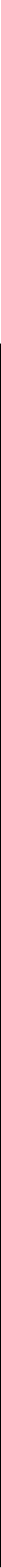 done by bargaining unit EMPLOYEES. The EMPLOYER shall give the UNION advance notice of their intent to contract out work when the situations addressed above arise.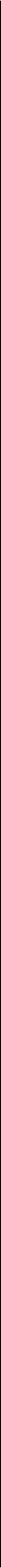 ARTICLE  XXVI: MISCELLANEOUS1. 	All employees will be evaluated in January of each year, or six months from date ofhire, by the employee's immediate supervisor.  The evaluation shall be in written form.  Each employee will meet with the supervisor to discuss performance prior to the written evaluation.A copy of the employee's evaluation shall be given to the employee and signed before being placed in his/her personnel file. It is understood the employee's signature does not constitute agreement.2. 	The Employer and the  Union shall  cooperate fully in  matters of  safety, health  and sanitation affecting the students, teachers, administration and employees.   Employees covered by this Agreement shall report any hazardous or unsafe working conditions to the Principal and/or responsible administrator.   Employees shall not be required to perform duties under hazardous or unsafe working conditions3. 	Union  Activities  on  Employer's  Time  and  Premises:     The  Employer  agrees  that reasonable time  off  without  loss  of  pay,  during  working hours  on  the  employer's premises, shall be granted, with the permission of the building Principal.  The Steward, Secretary and Chapter Chairman shall be allowed to:   post Union notices, distribute Union literature, attend negotiating meetings with the Employer, consult with the Employer, consult with AFSCME Local #1369, Council #93 officers, i.e., President, Vice President,	Secretary   and   Treasurer,   and   consult   with   Council   or   International representatives concerning the enforcement of any provision of this Agreement.  Union stewards shall be allowed to participate in monthly meetings, typically split between first and second shift, without loss of pay when these meetings take place during their regularly scheduled work time.4. 	If an employee is a member of AFSCME Local #1369, Council #93, and an officer of AFSCME Local #1369, Council #93, he/she shall be allowed time off without pay to attend to Union affairs, provided sufficient notice is given to the Employer.5. 		Should any provision of this Agreement be found to be in violation of any federal or state law by a court of competent jurisdiction, all other provisions of this Agreement shall remain in full force and effect for the duration of this Agreement. The District and Union shall meet within sixty (60) days to renegotiate the language in the invalid section.6. 	The EMPLOYER'S Facilities Director agrees to discuss with the UNION Steward any safety or health problems that may arise.'7. 	Bulletin boards shall be located in the room or  area in each school building that isassigned to the custodian.20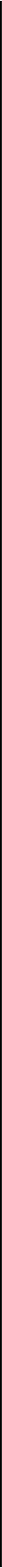 8.	The payroll and employment records of the employee shall be made available  upon request to the officers of the Union, with the written consent of the employee, in connection with the enforcement and carrying out of the terms and provisions of this Agreement.  The aforementioned records shall not be removed from the area where they are generally housed, and shall be used by the Union with supervision of an employee of the school who is regularly employed in the office in which the records are kept.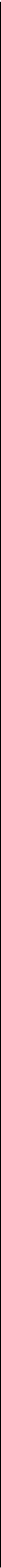 9.	If transition of employment of staff by member districts to employment by a new merged district is required, the following provisions shall apply:a. 		Staff transitioned from employment with a member district to employment with the new merged district shall retain their current wages, seniority and or benefits as provided under the terms of the negotiated agreement.b. 		In the event of a reduction in force among staff during or following the transition to the new merged district the provisions of this agreement pertaining to Reduction In Force shall apply. Staff employed by the new merged district at the time of any reduction will be considered as a group for the purpose of layoff and recall.c. 	Staff hired after the transition to the new merged district will be placed at the appropriate wage in accordance with the provisions of this agreement.d. 	For all provisions of this agreement, the new merged district shall be theEMPLOYER and replace the current member districts.10. 	If required by Vermont Statute, the provisions of this agreement related to Health Insurance (contained within Article XVIII), shall be replaced or re-negotiated in compliance with said statute.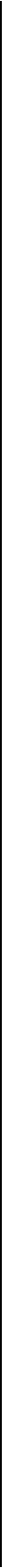 ARTICLE XXVII:  TERMINATION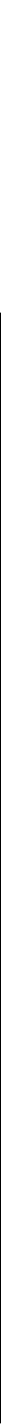 THIS  AGREEMENT  executed  this 20th day of June, AD 2016, shall  be effective as of July 1, and shall continue in full force and effect until midnight of June 30, 2020.THIS CONTRACT shall continue in full force and effect after June 30, 2020 from year-to-year unless the UNION notifies the EMPLOYER,  in writing delivered to the EMPLOYER, not later than October 1, 2019, of its desire to terminate this AGREEMENT or to negotiate new terms.IN WITNESS WHEREOF, the parties hereunto set their hands and seals this 20th day of June 2018. BARRE CITY SCHOOL DISTRICT  SPAULDING HIGH SCHOOL DISTRICT                 BARRE TOWN SCHOOL DISTRICTEXECUTED  by the School Chapter of Local #1369, Council 93, Arne ·can Federation of State, County and Municipal Employees- AFL-CIO.THE FOREGOING  CONTRACT  approved  by the American  Federation  of State, County andMunicipal Employees, AFL-CIO: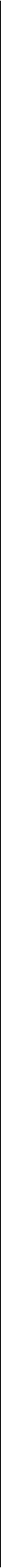 APPENDIX A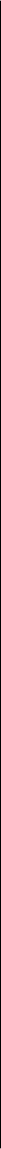 WAGESBase Rate o[Pay ScheduleAn employee whose work is a mix of two positions (i.e.; Grounds Keeper/Maintenance) shall have a base rate of pay equal to the average base rate of pay for those two positionsBarre City/Spaulding Unit Employees1. For the 2018-19 and 2019-20 school years, Barre City/Spaulding employees receive a $0.25 raise to their previous year's base rate of pay or move to the base rate of pay above, whichever is higher, plus the longevity pay of ten cents ($.10) per hour for each year of continuous service, plus any shift differential.2.  In addition, each Barre City/Spaulding employee shall receive a $104 one time payment on the first paycheck issued after July 1, 2018 and a $104 one time payment on the first paycheck issued after July 1, 2019.Barre Town Unit Employees1. For the ,2018-19 school year, Barre Town unit employees shall receive an increase to their2017-18 rate of $0.75, plus a longevity pay of six cents ($0.06) per hour for each year of continuous service, with the following exceptions:•	The Receptionist and Copy/Supply Clerk shall move to the base rate of pay indicated above, plus the longevity pay of ten cents ($.10) per hour for each year of continuous serv1ce.•	Employees whose hourly rate calculated as an increase to their 2017-18 rate of $0.75, plus a longevity pay of six cents ($0.06) per hour for each year of continuous service; would exceed a wage calculated from the base rate of pay indicated above, plus the longevity pay of ten cents ($.10) per hour for each year of continuous service, plus shift differential; shall move to the base rate of pay indicated above, plus the longevity pay of ten cents ($.10) per hour for each year of continuous service, plus shift differential.•	Employees whose current hourly rate exceeds a wage calculated from the base rate of pay indicated above, plus the longevity pay of ten cents ($.10) per hour for each year of continuous service, shall receive a flat increase to their 2017-18 rate of$0.25.2.  For the 2019-20 school year, Barre Town unit employees shall move to the base rate of pay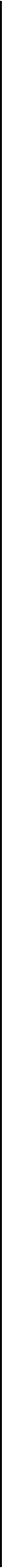 indicated above, plus the  longevity pay of  ten  cents ($.10)  per  hour for each  year  of continuous service, plus shift differential, with the following exceptions: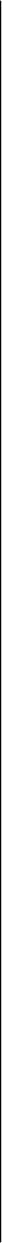 •	Employees whose current hourly rate exceeds a wage calculated from the base rate of pay indicated above, plus the longevity pay of ten cents ($.10) per hour for each year  of continuous service, shall receive a flat increase to their 2018-19 rate of$0.25.• ·      Employees, for which an increase to the base rate of  pay indicated above, plus  the longevity pay of ten cents ($.10) per hour for each year of continuous service, plus shift differential, exceeds $1.50 per hour, shall receive an increase to their 2018-19 rate of$0.75, plus a longevity pay of ten cents ($0.10) per hour for each year of continuous service.3.  In addition, the Receptionist and Copy/Supply Clerk shall each receive a $104 one  timepayment on the first paycheck issued after July 1, 2018 and a $104 one time payment on thefirst paycheck issued after July 1, 2019.Shift DifferentialEMPLOYEES, whose hourly rate is calculated from the base rate of pay indicated above, and moving to or from one regularly scheduled shift to another, shall have their pay adjusted with the following shift differentials:•	First shift to second shift shall receive a shift differential pay increase of fifty cents ($.50) per hour. Second shift  is defined as starting and ending between the hours of two p.m. (2:00) and twelve midnight (12:00)•	Second shift to first shift shall receive a shift differential pay decrease of fifty cents ($.50)perhour. 	·,•		Second shift to third shift shall receive a shift differential pay increase of twenty-five cents ($.25) per hour. Third shift is defined as hours extending hours beyond twelve midnight (12:00) of the day following the start of the shift.•	Third shift to second shift shall receive a shift differential pay decrease of twenty-five cents ($.25) per hour.•	First shift to third shift shall receive a shift differential pay increase of seventy-five cents($.75) per hour.•	Third shift to first shift shall receive a shift differential pay decrease of seventy-five cents($.75) per hour.Overtime RateEMPLOYEES asked to work overtime beyond their assigned shift shall be paid at the overtimerate oftheir  assigned shift.APPENDIXB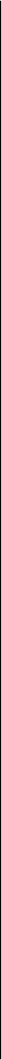 ACKNOWLEDGMENT OF ARBITRATION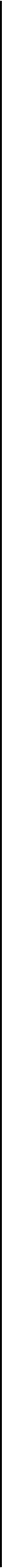 We understand that this Agreement between the Barre City School District, Spaulding High School District, Barre Town School District and the Barre City/Spaulding and Barre Town School Chapters of AFSCME Local #1369, Council 93, contains an agreement to arbitrate. After signing this document, we understand that we will not be able to bring a lawsuit concerning any dispute that may arise which is covered by the arbitration agreement, unless it involves a question on constitution or civil rights.  Instead we agree to submit any such dispute to an impartial arbitrator.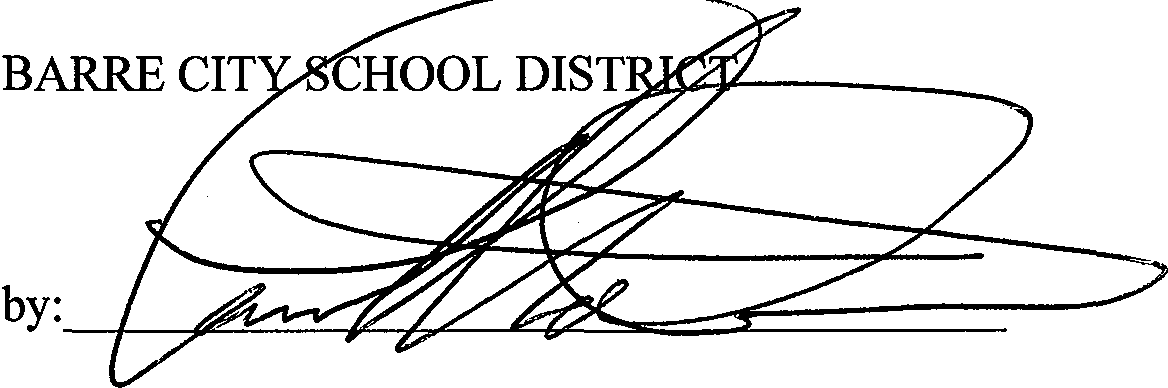 SPAULDING HIGH SCHOOL UNION DISTRICTby·         '                                                        'BA O   RICT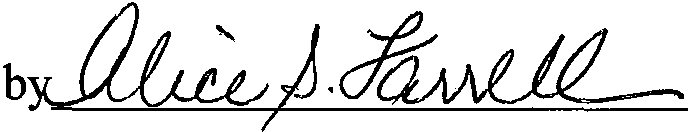 AMERICAN FEDERATION OF STATE, COUNTY AND MUNICIPAL EMPLOYEES AFL-CIOBARRE CITY/SPAULDING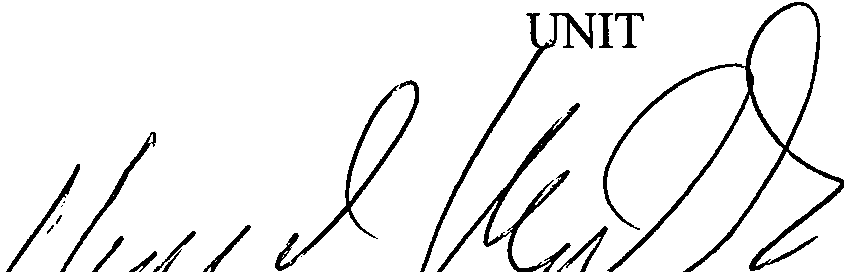 by:-br-1-fo-4'+-71------11"------'"'----"''---"'-------- BARRE TOWN UNIT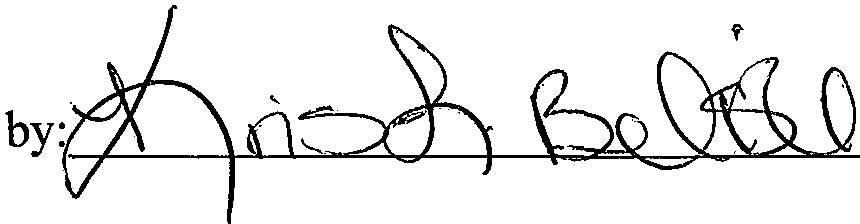 25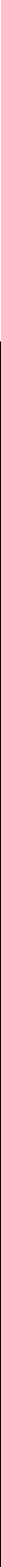 APPENDIXC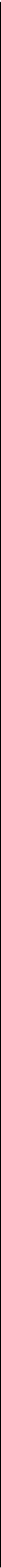 VMERS  AND 403(B) PLANEffective January 1, 2018 all employees covered  by this agreement regularly  working thirty (30) hours or more per week and 1040 hours per year are eligible  for the Vermont  Municipal Employees  Retirement System (VMERS) Plan C.  All eligible  persons hired on or after October31, 2017 shall become members  of VMERS  Plan C.  The District  will contribute its recommended share (currently  7.125%) and the employee will contribute his or her statutorily required share (currently  10%) to the cost of participation in VMERS Plan C.Employees  of Barre City/Spaulding who elected  prior to January  31, 2018 not to enroll in VMERS shall continue to participate in the employer's 403B Plan and shall receive an EMPLOYER contribution to their 403(b) Plan of six and one quarter percent  (6.25%)  of the Employee's wages.An employee who participates in VMERS  Plan C is not eligible  to receive employer contributions to his/her 403B Plan, but may contribute his or her own funds to the 403B Plan in addition to his/her contributions to VMERS.The parties agree that the content  and requirements ofthe 403(b) Plan document, or subsequent amendments to the Plan document, are not subject  to negotiation. All employee contributions to a 403(b) Plan shall be through payroll deduction, and the Administration is authorized to implement  appropriate payroll forms and procedures for this purpose.Employee  Voluntary 403(B) ContributionsEmployees may contribute to any existing  403(b) Plans established by the Board for itsEmployees in accordance with Plan requirements.26PURPOSEOFAGREEMENTPage 1ArticleTitleP eIDEFINITIONS I RECOGNITION1IIDISCRIMINATION AND COERCION2IIIDEDUCTION OF DUES  AND AGENCY FEE2IVGRIEVANCE AND ARBITRATION PROCEDURE3vSENIORITY AND LAYOFFS4VIPROBATIONARY AND MEDICAL REQUIREMENTS5VIIJOB POSTING AND BIDDING6VIIIHOURS OF WORK AND OVERTIME6IXUNION REPRESENTATIVES8XHOLIDAYS9XIVACATIONS10XIISICK LEAVE, DEATH BENEFITS, AND PERSONAL LEAVE11XIIIWORK EQUIPMENT AND RULES13XIVNO STRIKE13XVACCESS TO PREMISES14XVIEMPLOYER SHALL HAVE THE RIGHT14XVIIDISCIPLINARY ACTION15XVIIIINSURANCE15XIXCOFFEE BREAK18XXJURY DUTY OR SUBPOENAED  WITNESS18XXIPAY AND CLASSIFICATION PLAN18XXIICLOTHING 	ALLOWANCE 	AND 	VISION 	MATERIALS REIMBURSEMENT19XXIIILABOR- MANAGEMENT  COMMITTEE19XXIVMODIFICATION OF POSITIONS19XXVSUB-CONTRACTING19XXVIMISCELLANEOUS20XXVIITERMINATION22Am endixTitlePageAWAGES23BACKNOWLEDGMENT  OF ARBITRATION25cRETIREMENT AND 403(B) PLAN26Base rate of payBase rate of payBase rate of payPosition2017-20182018-20192019-2020Receptionist$16.37$16.62Copy/Supply Clerk$14.68$14.93Custodian$16.29$16.54$16.79Grounds Keeper$16.29$16.54$16.79Maintenance$18.15$18.40$18.65Nie:ht Facilities Lead$19.23$19.48$19.73Building FacilitiesCoordinator IDav)$20.97$21.22$21.47